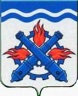 РОССИЙСКАЯ ФЕДЕРАЦИЯДУМА ГОРОДСКОГО ОКРУГА ВЕРХНЯЯ ТУРАШЕСТОЙ СОЗЫВТридцать шестое заседание РЕШЕНИЕ №  61	16 сентября 2021 годаг. Верхняя Тура О внесении изменений в Правила землепользования и застройки Городского округа Верхняя Тура, утвержденные Решением Думы Городского округа Верхняя Тура от 29.08.2019 г. № 69В соответствии с Федеральным законом от 31 декабря 2014 № 499-ФЗ «О внесении изменений в Земельный кодекс Российской Федерации и отдельные законодательные акты Российской Федерации», с частью 4 статьи 281 Гражданского кодекса Российской Федерации, Федеральным законам от 06.10.2003 № 131-ФЗ «Об общих принципах организации местного самоуправления в Российской Федерации» рассмотрев протест прокуратуры города Кушвы от 14.04.2021 № 1-251в-2021 на Решение Думы Городского округа Верхняя Тура от 29.08.2019 № 69 «Об утверждении Правил землепользования и застройки Городского округа Верхняя Тура», руководствуясь Уставом Городского округа Верхняя Тура, по результатам, проведенных 02.06.2021 года, публичных слушаний,ДУМА ГОРОДСКОГО ОКРУГА ВЕРХНЯЯ ТУРА РЕШИЛА:1. Внести в Правила землепользования и застройки Городского округа Верхняя Тура (далее по тексту – Правила), утвержденные Решением Думы Городского округа Верхняя Тура от 29.08.2019 г. № 69, следующие изменения и дополнения:1.1. Подпункт 4 пункта 1 статьи 7 Правил изложить в новой редакции:«4) резервирование земель и изъятие земельных участков в границах Городского округа Верхняя Тура для муниципальных нужд, в том числе для размещения объектов местного значения».1.2. Статью 19 Правил изложить в следующей редакции:«Статья 19. Изъятие земельных участков для муниципальных нужд на территории Городского округа Верхняя Тура1. Изъятие земельных участков для муниципальных нужд на территории Городского округа Верхняя Тура осуществляется в порядке, установленном главой VII.I Земельного кодекса Российской Федерации.2. Решение об изъятии земельных участков для муниципальных нужд на территории Городского округа Верхняя Тура принимает Администрация Городского округа Верхняя Тура в соответствии с подпунктом 4 части 1 статьи 7 настоящих Правил.3.  Порядок определения размера возмещения при изъятии земельного участка для муниципальных нужд, устанавливается гражданским законодательством.4. Изъятие земельных участков для муниципальных нужд осуществляется после:1) предоставления равноценного возмещения правообладателю за земельный участок, изымаемый для муниципальных нужд, а также при наличии согласия лица, у которого изымается земельный участок, этому лицу предоставляется иной земельный участок взамен изымаемого земельного участка, с зачетом стоимости такого земельного участка или прав на него в размер возмещения за изымаемый земельный участок;2) возмещения стоимости жилых, производственных и иных зданий, строений, сооружений, находящихся на изымаемых земельных участках, а также при наличии согласия лица, у которого изымается земельный участок, и (или) расположенных на нем объектов недвижимого имущества предоставление этому лицу иного недвижимого имущества на условиях и в порядке, которые определены земельным законодательством, с зачетом стоимости иного недвижимого имущества или прав на них в размере возмещения за изымаемый земельный участок.5. Порядок уведомления лиц о принятом решении по изъятию регламентирован статьей 56.6 Земельного Кодекса Российской Федерации.6. Расходы, понесенные собственниками земельных участков, землепользователями, землевладельцами, арендаторами земельных участков на осуществление застройки земельных участков зданиями капитального типа и проведение других мероприятий, существенно повышающих стоимость земли, после уведомления о предстоящем изъятии земельных участков, возмещению не подлежат.».1.3. Пункт 2.1 столбец 3 таблицы «Виды разрешенного использования для территориальных зон Городского округа Верхняя Тура» главы 9 дополнить словами «Культурное развитие (3.6)».1.4. Раздел «Основные виды разрешенного использования» в таблице «Предельные (минимальные и (или) максимальные) размеры земельных участков и предельные параметры разрешенного строительства, реконструкции объектов капитального строительства» для территориальной зоны ОДС-1 – Зона делового, общественного и коммерческого назначения главы 10 дополнить строкой следующего содержания:1.5. Пункт 1 раздела 3 «Карта градостроительного зонирования                     г. Верхняя Тура» изложить в новой редакции (прилагается).1.6. Пункт 2 раздела 3 «Карта градостроительного зонирования городского округа Верхняя Тура Свердловской области» изложить в новой редакции (прилагается).1.7. Пункт 3 раздела 3 «Карта зон с особыми условиями использования территории г. Верхняя Тура» изложить в новой редакции (прилагается).1.8. Пункт 4 раздела 3 «Карта зон с особыми условиями использования территории городского округа Верхняя Тура Свердловской области» изложить в новой редакции (прилагается).2. Опубликовать настоящее решение в муниципальном вестнике «Администрация Городского округа Верхняя Тура» и разместить на официальном сайте Городского округа Верхняя Тура.3. Настоящее Решение вступает в силу после его официального опубликования.4. Контроль исполнения данного решения возложить на депутатскую комиссию по городскому хозяйству (председатель Роментов А.А.).Код вида разрешенного использования земельного участкаВиды разрешенного использования земельных участковПредельные размеры земельных участков и предельные параметры строительства (реконструкции) объектов капитального строительстваОсновные виды разрешенного использованияОсновные виды разрешенного использованияОсновные виды разрешенного использования3.6Культурное развитие- Минимальная, максимальная площадь для вновь образуемых земельных участков – не подлежит установлению;  - Минимальный отступ от всех зданий и строений до красных линий улиц и проездов в районе существующей застройки – в соответствии со сложившейся ситуацией, в районе новой застройки – 5 м; - Максимальная этажность для объектов капитального строительства – 3 этажа.Председатель ДумыГородского округа Верхняя Тура_______________ И.Г. МусагитовГлава Городского округаВерхняя Тура______________ И.С. Веснин